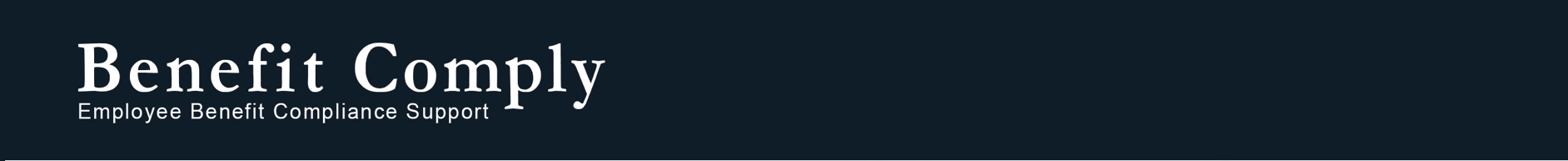 New COBRA Model NoticesIssue Date: May 4, 2020Last Friday, the Department of Labor (DOL) issued new COBRA model notices and corresponding frequently asked questions (FAQs) to better guide individuals who may be choosing between Medicare and COBRA continuation coverage. The General Notice and the Election Notice were previously updated to provide individuals with more information about coverage options and tax subsidies that are available through the public Exchange/Marketplace. Now they have been updated to also provide more information about Medicare, including details about late enrollment penalties for failing to enroll in Medicare when first eligible; they also clarify primary and secondary payer status between Medicare and COBRA continuation coverage.The new model notices, as well as the DOL’s news release and FAQs (all released May 1, 2020), can be found here – https://www.dol.gov/agencies/ebsa/laws-and-regulations/laws/cobra.Employers should start using these notices immediately. As before, the model notices should be tailored to match the employer’s COBRA continuation offerings.While every effort has been taken in compiling this information to ensure that its contents are totally accurate, neither the publisher nor the author can accept liability for any inaccuracies or changed circumstances of any information herein or for the consequences of any reliance placed upon it. This publication is distributed on the understanding that the publisher is not engaged in rendering legal, accounting or other professional advice or services. Readers should always seek professional advice before entering into any commitments.